Eureka Division Basketball ChampionshipsTuesday 14th March 2017, Wendouree Netball Complex, Ballarat 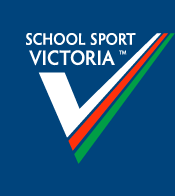 PLEASE NOTE: in order to ensure maximum game time we have shifted the starting time of the event forward by 30 mins. You may need to contact your bus company and arrange a slightly earlier pick up. We have ensured that the first game is being played by the schools closest to the location where possible. Please contact Mitch urgently if this causes any major problems for your students. Please also note that due to the high number of teams entered this year and limited space, game times have been shortened to ensure that all teams get maximal game time on the day. We apologise if this causes any inconvenience.Event convenor – Julie Haeusler- SSV StaffPlease register your school upon arrival. Registration will be in the foyer of the complex.All games will consist of 2 x 7 minute halves, and a 1 minute half time. There will be no time between games. This is to ensure everyone gets maximal game timePlease note the clock will not stop for time out or fouls. Eureka Division Basketball Draw Boys Pool 1Boys Pool 2Girls Pool 1Girls Pool 2Miners Rest ASt Patricks Drummo A St Thomas More B Waubra A St ColumbasSt Francis Xavier BOLHC A Miners Rest B St Thomas More A Waubra B OLHC B St Francis Xavier A St Patricks Drummo B Miners RestSt Francis Xavier St ColumbasOLHCSt Francis Xavier St Patricks DrummoOLHCSt Thomas MooreCOURT ONECOURT TWO9:15amSt Patrick’s A v St Thomas More B St Thomas More A v St Francis Xavier A9:30amMiners Rest v St Francis Xavier OLHC v St Thomas More 9:45amMiners Rest A v St Columbas  Miners Rest B v Waubra B10:00amSt Colmbas v OLHC St Patrick’s v St Francis Xavier 10:15amWaubra v OLHCOLHC B v St Patrick’s B 10:30amMiners Rest A v St Francis Xavier BMiners Rest B v St Francis Xavier A 10:45am	St Francis Xavier v OLHC 	St Thomas More v St Francis Xavier 11:00amSt Patrick’s A v WaubraOLHC B v St Thomas More A11:15amMiners Rest v St Colmbas OLHC v St Patrick’s 11:30amOLHC v Miners Rest AWaubra B v St Patrick’s B11:45amSt Columbas  v St Patrick’s ASt Francis Xavier A v OLHC B 12:00pmMiners Rest v OLHC OLHC v St Francis Xavier 12:15pmSt Thomas More B v Waubra Miners Rest B v St Thomas More A12:30pmSt Francis Xavier v St Colmbas St Thomas More v St Patrick’s 12:45pmSt Columbas  v St Francis Xavier BWaubra B v OLHC B 1:00pmMiners Rest A v  St Thomas More BMiners Rest B v St Patrick’s B1:15pmPool 1 girls 1st v 2nd Pool 2 girls 1st v 2nd1:30pmSt Columbas  v OLHC St Francis Xavier A v St Patrick’s B1:45pmSt Thomas More B v St Francis Xavier B Waubra B v St Thomas More A2:00pmPool 1 girls 3rd v 4th Pool 2 girls 3rd v 4th2:15pmSt Francis Xavier B v WaubraSt Patrick’s A v OLHC  2:35pmBoys pool 1 winner v Pool 2 winner Girls pool 1 winner v Pool 2 winner